Small Purchase Process - Request for Quotes Instructions to complete the Small Purchase Process - Request for Quotes formFollow Small Purchase Process Policy. Develop the specifications for the item needed (do not use a vendor’s specifications).Enter the specifications section.Contact at least three (3) vendors for written quotes. Methods may be obtained but are not limited to:Call and ask for quote. Follow-up with written quote, or:Go online and get vendor quote. Print quote, or;Email Small Purchase Process -Request for Quotes document requesting a quote.Identify the most responsible vendor with the most responsive quote with the lowest price.Document on the Small Purchase Process - Request for Quote form the rationale for choosing/not choosing each vendor. If not going with the lowest quote, explanation must be documented. File the quotes to the Small Purchase Process - Request for Quote document. Notifying vendors of the award decision is best practice.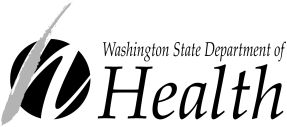 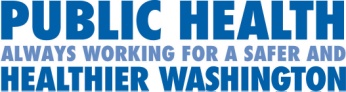 Staff name & title obtaining quotesStaff name & title obtaining quotesStaff name & title of awarding vendorStaff name & title of awarding vendorVendor selectedVendor selectedRationale for selectionRationale for selectionNotification method & dateNotification method & dateItem descriptionQuantitySpecifications:Specifications:Specifications:Specifications:Vendor 1Vendor 2Vendor 3Vendor nameAddressContact nameEmail addressPhoneFaxPer unit priceTaxShippingOther chargesTotal priceQuote expiration dateNotes